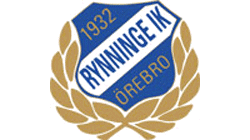 Protokoll föräldramöte 19 April 2020TRÄNINGARUnder försäsongen tränar vi onsdagar 16:30-17:30 och söndagar 17:00-18:00. Under högsäsong har vi önskemål om att träna tisdagar, torsdagar och söndagar. Klubben har inte fördelat träningstider än så vi återkommer när vi fått besked vilka tider vi får. 
Vi samlas 10 minuter innan träningen och det är viktigt att alla meddelar via laget.se om man kan vara med på träningen eller ej.
MATCHSPELVi kommer spela 7-manna och i år har vi anmält två lag. På grund av Covid-19 kommer vi inte spela något poolspel i år utan vi kommer istället spela enskilda matcher och varje lag har rätt att tacka nej till matchspel. Vi kommer inte heller att kunna ha någon publik alls vid våra matcher och detta är enligt Svenska Fotbollsförbundet och Örebro läns fotbollsförbunds beslut. Varje match är 3 x 20 min. CUPERMed anledning av Covid-19 så är det väldigt osäkert om det kommer arrangeras några cuper i sommar. Vi tog ett gemensamt beslut att vi ändå skulle anmäla oss till både Svenniscup (övernattnings cup) och Örebro cupen och hoppas att cuperna blir av. TRÄNINGSKLÄDER
Vi kommer göra en gemensam beställning av nya träningskläder. Vi kommer beställa t-shirt, shorts, överdragströja, 2 par strumpor och väska.  Vi har två sponsorer, Essén rör och Hasselfors garden vilket vi är väldigt tacksamma för. Tack vare sponsorerna kommer vi kunna få ner priset på träningskläderna. LAGKASSAN
Vi gick igenom lagkassan och saldot är 20 038 kr. Vi tog ett gemensamt beslut att vi skulle starta igång Pantamera vilket innebär att vi samlar in pant i Rynninge för att på så sätt få in mer pengar till lagkassan. Varje spelare har en ”pott” och ligger man minus i sin pott får man betala in till lagkassan. Se sidan 3 för aktuellt saldo i era barns ”pott”. Nytt för i år är att klubben sänkt lagavgiften från 16 000 kr per år till 8 000 kr. ÖVRIGTKlubben har som krav att alla föräldrar ska hjälpa till att sälja bingolotter vid Ica Maxi. Alla ungdomslag ska sälja bingolotter och som tack sponsrar Ica Maxi ungdomsverksamheten. OBS! Vid utebliven närvaro får laget betala en straffavgift på 5 000 kr så det är oerhört viktigt att alla dyker upp på utsatt tid. Se separat dokument för att se vilka datum P09 ska bemanna.
Klubben har även som krav att varje spelare ska sälja 5 restaurangchansen. ANSVARSOMRÅDEN SOM SKA FÖRDELAS MELLAN FÖRÄLDRARANSVARIGA TRÄNARE
Planerar och håller träningar. Anders Fröyseth, Mattias Lindmark, Dennis Nilvér, Gustav Grek 	EKONOMI
Ansvarar för lagets ekonomi. Jenny Lindmark
SAMORDNARE OCH UTSKICKSMOTTAGARE
Tar emot information från kansliet och ser till att respektive ansvarsgrupp får informationen. Jenny Lindmark
FÖRSÄLJNINGSANSVARIG
Ansvara för försäljning så vi får in pengar till lagkassan.Josefin Brehmer – PantameraJessica Bratt – Övrig försäljning MATCHSPEL/ POOLSPEL 
Boka domare, märka upp planerna, finnas på plats under matcherna för att ta emot gästande lagen osv. Jenny LindmarkKIOSK
Ansvarar för kiosken/alt. enklare fikabord med hembakt och kaffe vid våra matcher när vi får ha publik igen. Marie Sundström
TRIVSELGRUPP Josefin Brehmer - I samband med att vi samlar in pant kommer vi även grilla korv och fika tillsammans. Madelene Wallinder – Ordna så laget får gå på en ÖSK-match tillsammans. 
UPPDRAG OCH EVENEMANGIngrid Flodén - Göra ett schema och kalla föräldrar till försäljning av bingolotter vid ICA MAXI. 
Sandra Söderberg - Göra ett schema och kalla våra spelare till bollkallar vid herrlagets hemma matcher där P09 har ansvaret. Finnas på plats under matchen som ansvarig vuxen för våra bollkallar. 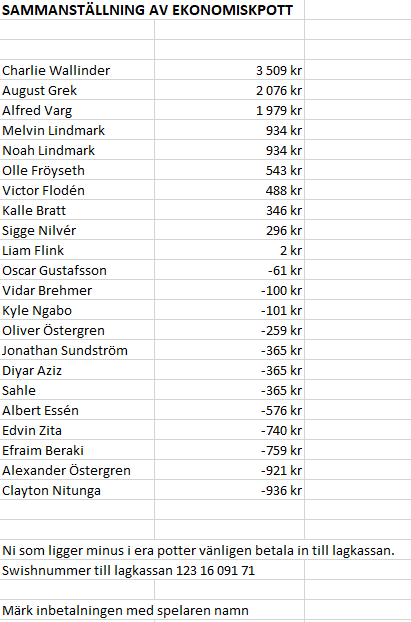 